MİNİK YÜREKLER SODESLE GELECEĞE DOKUNUYORBaşta dezavantajlı çocuklar olmak üzere okul öncesi eğitimden faydalanan çocuk sayısının artırılmasının hedeflendiği proje kapsamında Van il merkezinde ve merkez köylerden belirlenecek 20 okula okul öncesi eğitim materyalleri, kırtasiye malzemeleri, bilgisayarlar, oyuncaklar, oyuncak müzik malzemeleri, fen ve doğa köşeleri, eğitim setleri, bina içi kaydırak ve ekleri alınarak okul öncesi eğitime katkı sunulmuştur. Ayrıca Proje kapsamında bir adet Keşif Küresi (Planetaryum) alınarak bunları il merkezindeki okul öncesi eğitim çağındaki öğrencilerin hizmetine sunulmuş, program dâhilinde yıl boyunca Van il merkezindeki okul öncesi öğrenciler keşif küresine getirilerek filmler izletilmiştir.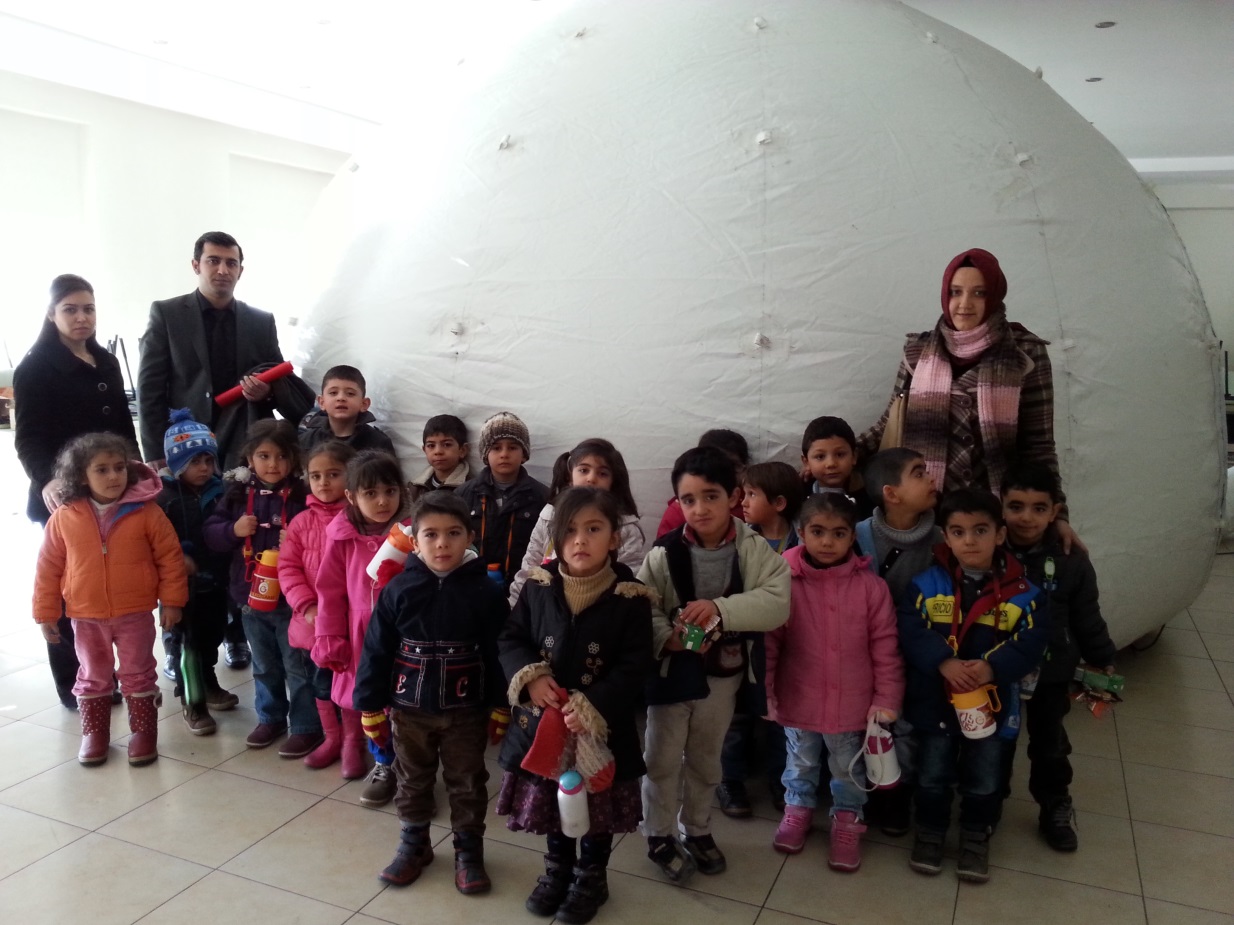 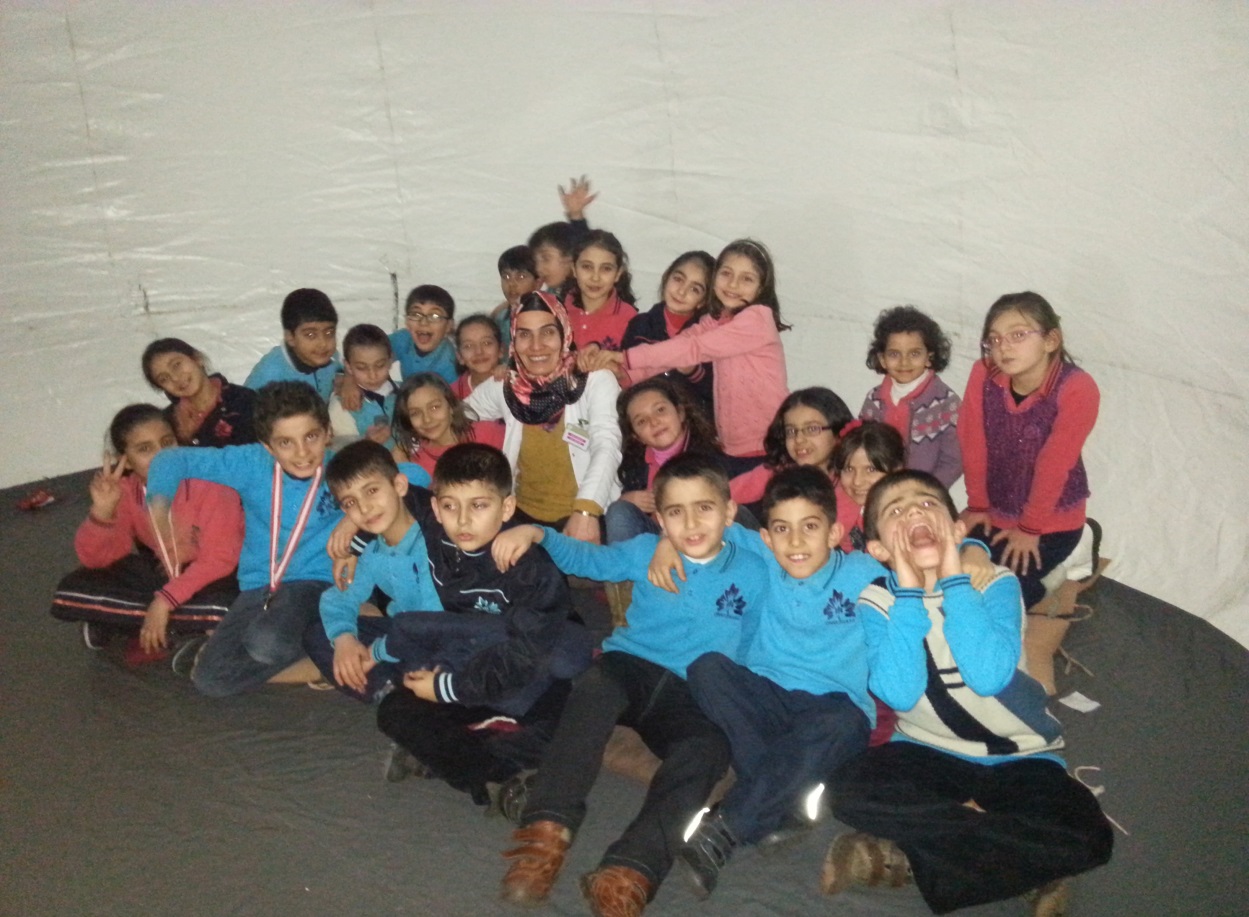 